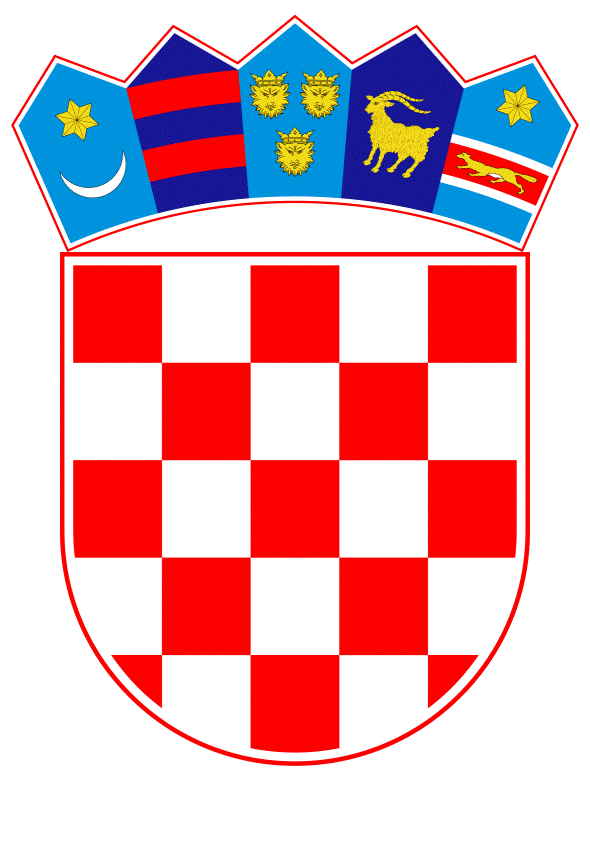 VLADA REPUBLIKE HRVATSKEZagreb, 31. listopada 2019.______________________________________________________________________________________________________________________________________________________________________________________________________________________________Banski dvori | Trg Sv. Marka 2  | 10000 Zagreb | tel. 01 4569 222 | vlada.gov.hrPRIJEDLOGNa temelju članka 30. stavka 1. Zakona o Vladi Republike Hrvatske (Narodne novine, br. 150/11, 119/14, 93/16 i 116/18), Vlada Republike Hrvatske je na sjednici održanoj godine donijelaUREDBUO PRESTANKU VAŽENJA UREDBE O KRITERIJIMA ZA DODJELU ZAMJENSKOG POLJOPRIVREDNOG ZEMLJIŠTA U VLASNIŠTVU REPUBLIKE HRVATSKE OVLAŠTENICIMA NAKNADE ZA ODUZETO POLJOPRIVREDNO ZEMLJIŠTE TEMELJEM ZAKONA O NAKNADI ZA IMOVINU ODUZETU ZA VRIJEME JUGOSLAVENSKE KOMUNISTIČKE VLADAVINE Članak 1.Danom stupanja na snagu ove Uredbe, prestaje važiti Uredba o kriterijima za dodjelu zamjenskog poljoprivrednog zemljišta u vlasništvu Republike Hrvatske ovlaštenicima naknade za oduzeto poljoprivredno zemljište temeljem Zakona o naknadi za imovinu oduzetu za vrijeme jugoslavenske komunističke vladavine (Narodne novine, br. 93/15 i 70/16).Članak 2.Ova Uredba stupa na snagu osmoga dana od dana objave u Narodnim novinama.Klasa: Urbroj: Zagreb, Predsjednik

        Andrej PlenkovićOBRAZLOŽENJEZakon o poljoprivrednom zemljištu (Narodne novine, br. 20/18 i 115/18) je stupio na snagu 9. ožujka 2018. godine i istim je propisano da će se postupci za pronalaženje zamjenskog poljoprivrednog zemljišta, temeljem Zakona o naknadi za imovinu oduzetu za vrijeme jugoslavenske komunističke vladavine (Narodne novine, br. 92/96, 39/99, 42/99, 92/99, 43/00, 131/00, 27/01, 34/01, 65/01, 118/01, 80/02 i 81/02), u slučajevima kada ovlaštenicima naknade za oduzeto poljoprivredno zemljište nije moguće vratiti u vlasništvo  poljoprivredno zemljište koje im je oduzeto, dovršiti  sukladno Programima raspolaganja. Programe raspolaganja poljoprivrednim zemljištem  donose općinska ili gradska vijeća za svoje područje, na prijedlog načelnika odnosno gradonačelnika, uz prethodno mišljenje županije i suglasnost Ministarstva poljoprivrede, odnosno za Grad Zagreb Gradska skupština Grada Zagreba za svoje područje uz suglasnost Ministarstva poljoprivrede.Program raspolaganja, između svega ostaloga, treba sadržavati i površine određene za povrat i za zamjenu kada nije moguć povrat imovine oduzete za vrijeme jugoslavenske komunističke vladavine. Pravilnikom o dokumentaciji potrebnoj za donošenje programa raspolaganja poljoprivrednim zemljištem u vlasništvu Republike Hrvatske (Narodne novine, br. 27/18) je propisana sva dokumentacija koja je potrebna da bi se Programi donijeli, a Uredi državne uprave u županijama, odnosno Grada Zagreba su dužni jedinicama lokalne samouprave dostaviti očitovanja o površini koju su iste dužne osigurati kao naknadu za oduzetu imovinu (s obzirom na sve podnijete, a neriješene zahtjeve), sukladno Zakonu o naknadi za  imovinu oduzetu za vrijeme jugoslavenske komunističke vladavine (Narodne novine, br. 92/96, 39/99, 42/99, 92/99,43/00, 131/00, 27/01, 34/01, 65/01, 118/01, 80/02 i 81/02). Na temelju očitovanja Ureda državne uprave u županijama jedinice lokalne samouprave će u svojim Programima osigurati potrebne površine za povrat, a svi neriješeni postupci dovršit će se u Uredima državne uprave sukladno donesenim Programima raspolaganja.  Predlagatelj:Ministarstvo poljoprivredePredmet:Prijedlog uredbe o prestanku važenja Uredbe o  kriterijima  za  dodjelu zamjenskog poljoprivrednog zemljišta u vlasništvu Republike Hrvatske ovlaštenicima naknade za oduzeto poljoprivredno zemljište temeljem Zakona o naknadi za imovinu oduzetu za vrijeme jugoslavenske komunističke vladavine